Ответ на запрос о разъяснении положений документации об электронном аукционе          Электронный аукцион № 0187300005816000154 среди субъектов малого предпринимательства и социально ориентированных некоммерческих организаций на право заключения муниципального контракта на оказание услуг по продлению неисключительных (лицензионных) прав на использование программного обеспечения Касперский.Текст запроса: 	Уважаемый Заказчик, для корректного расчета стоимости продления лицензии просим Вас предоставить данные по текущей лицензии программного обеспечения, продление которой требуется: серийный номер лицензии, наименование программного обеспечения, количество защищаемых объектов, дата окончания действия лицензии (копию лицензионного сертификата). Без предоставления этих данных рассчитать корректно стоимость невозможно.На данный запрос разъясняем следующее: Электронный аукцион № 0187300005816000154 среди субъектов малого предпринимательства и социально ориентированных некоммерческих организаций на право заключения муниципального контракта на оказание услуг по продлению неисключительных (лицензионных) прав на использование программного обеспечения Касперский будет отменен. Директор										В.И.ПаньшинаИсполнитель: Ведущий инженер по комплектации оборудования                                                                                                                                                                                                                           Логинова Н.Н.8(34675)7-57-61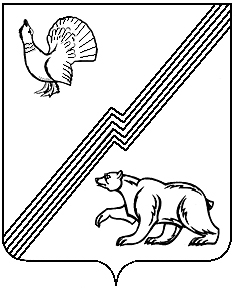 